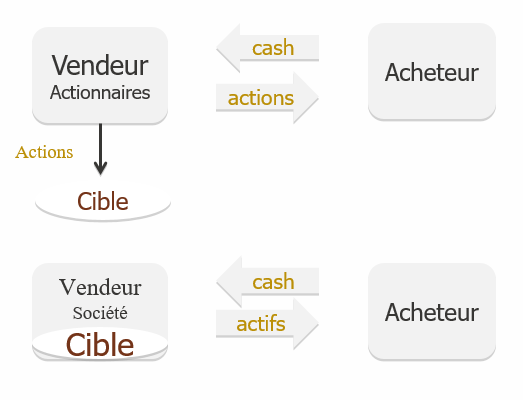 ACTIONSFONDS DE COMMERCECONTINUITE DE L’ENTREPRISEContinuité maximaleEn principe, seul les actifs sont cédésAucune répercussion sur le patrimoine de la sociétéEn principe, aucun impact sur les contratsDifficulté dans le transfert des contratsALÉAS DE L’ENTREPRISEOn achète également le passé de l’entrepriseL’acheteur ne supporte en principe que les risques liés à l’exploitation  futureRisque lié au non-respect des obligations en matières fiscale et socialeFISCALITÉ DE L’OPÉRATIONVente d’actions = opération du patrimoine privéL’entreprise exploitante vend son activitéPas de taxation de la plus-value, sauf exceptionTaxation des plus-values réaliséesPas de possibilité d’amortissement pour l’acheteurPossibilité d’amortissement du prix de cession pour les actifs amortissablesFINANCEMENT DE L’OPÉRATIONUne société ne peut mettre directement ou indirectement ses actifs en garantie de l’acquisition de ses actions (exception : MBO) Attention: modification législative récentePossibilité d’offrir en garantie au banquier les actifs achetésNécessité pour l’acquéreur de fournir des garanties personnelles au banquierHypothèque sur les biens immobiliersGage sur fonds de commerceACTIONSFONDS DE COMMERCEASPECTS FISCAUXEn principe, pas de taxation dans le chef du cédant, Cession d’un fonds de commerce par une personne physique: taxation impôt sur les revenus 16,5 %, 33 % ou taux progressifPas de déductibilité pour l’acheteur, sauf sur les intérêts, et pas d’amortissementCession d’un fonds de commerce par une société: taxation au taux de l’impôt des sociétés (sauf si en perte)Pas de TVA ni de droit d’enregistrementTVA: article 11 du code TVA : en principe pas de Tva sur la cession d’une universalité de biensEnregistrement de l’immobilier : 12.5%ACTIONSFONDS DE COMMERCEAVANTAGES Acquisition du contrôle Continuité des contrats Exonération des plus- values sur actions Possibilité de choisir les actifs Exclusion des dettes (Pas de garantie de passif à donner Possibilité d’offrir des actifs en sûreté Risques moindres  Amortissement des actifsINCONVENIENTS Reprise des dettes Reprise des risques Transfert des actifs plus difficile Reprise du personnel (Cc. 32 bis) Taxation des plus-values sur actifs Droits d’enregistrement si transfert d’immeubleNécessité de procéder soi-même au remboursement des emprunts, soldes des comptes clients et fournisseurs, clôture des comptes bancaires et sociaux.